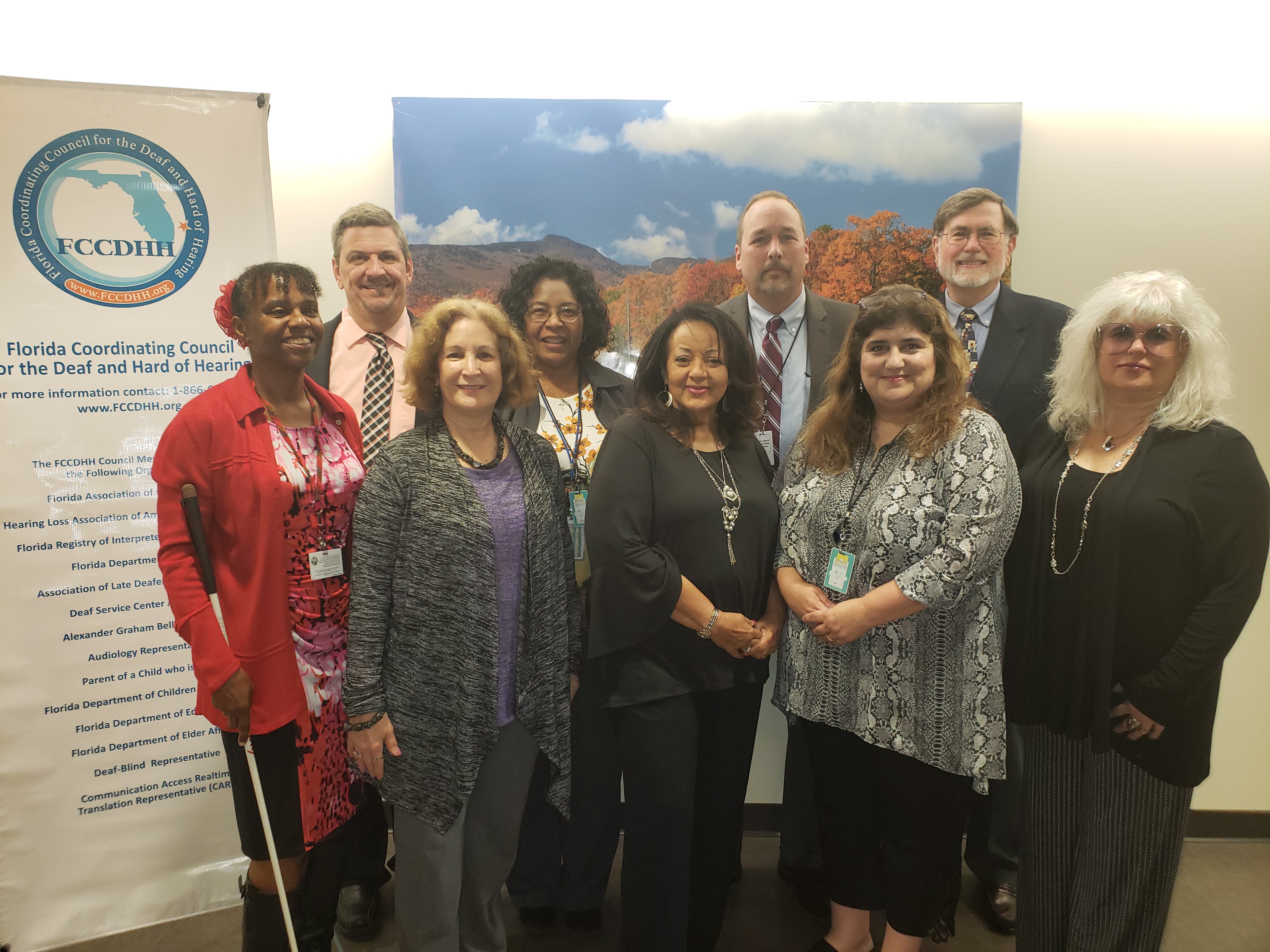 The Florida Coordinating Council for the Deaf and Hard of Hearing, (FCCDHH) announces a public meeting to which all persons are invited.  GENERAL SUBJECT MATTER TO BE CONSIDERED: The Florida Coordinated Council for the Deaf and Hard of Hearing (FCCDHH) is mandated by Florida Statute 413.271 to serve as an advisory and coordinating body which recommends policies that address the needs of Florida's community who are deaf, hard of hearing, late deafened, or have combined hearing and vision loss. The purpose of the Quarterly Council Meeting will be to provide Committee updates, deliver presentations by Community Experts, and Public Forum.A copy of the agenda may be obtained by contacting: Tiffany Baylor at (850)245-4048.